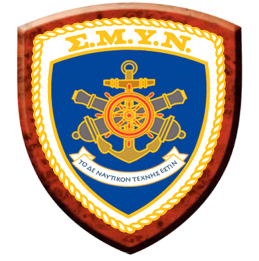 ΟΔΗΓΙΕΣ ΚΑΤΑΤΑΞΗΣ ΕΠΙΤΥΧONTΩΝ  ΣΤΗ ΣΜΥΝ 	1.  Οι Επιτυχόντες σπουδαστές στη ΣΜΥΝ, καλούνται να προσέλθουν τη Τρίτη 14 Νοεμβρίου 2023 και ώρα 09.00 στο Φυλάκιο 1 (Φ-1), στο Ναυτικό Οχυρό Σκαραμαγκά. Από εκεί, συνοδεία βαθμοφόρων θα μεταβούν με λεωφορεία στις εγκαταστάσεις της Σχολής, ώστε να ξεκινήσει η διαδικασία της κατάταξής τους.2. 	Κατά την ημέρα κατάταξης οι επιτυχόντες σπουδαστές οφείλουν να  προσκομίσουν τα προβλεπόμενα δικαιολογητικά, που καθορίζονται στη σχετική Εγκύκλιο Διαταγή Προκήρυξης Διαγωνισμού Επιλογής Σπουδαστών/τριών Ανώτατων Στρατιωτικών Εκπαιδευτικών Ιδρυμάτων (ΑΣΕΙ) και Ανώτερων Στρατιωτικών Σχολών Υπαξιωματικών (ΑΣΣΥ), Ακαδημαϊκού Έτους 2023-2024, καθώς και RAPID TEST COVID-19, το οποίο θα έχει πραγματοποιηθεί τις τελευταίες 48 ώρες, πριν την ημέρα παρουσίασής τους στη Σχολή, (εμβολιασμένοι και μη καθώς και όσοι έχουν νοσήσει).3. 	Επιπρόσθετα, θα πρέπει να έχουν μαζί τους αποκλειστικά τα παρακάτω προσωπικά είδη εντός αποσκευής μικρών διαστάσεων (π.χ. σακίδιο) :4.  	Δεν επιτρέπεται να έχουν μαζί τους, έτερα πολιτικά είδη πλην αυτών που θα φορούν. Επίσης θα πρέπει να φορούν τα παραπάνω περιγραφόμενα αθλητικά παπούτσια. Όλα τα υπόλοιπα απαραίτητα είδη θα τους χορηγηθούν από τη Σχολή. 5.  Όσοι φέρουν γυαλιά οράσεως θα τα έχουν μαζί τους την ημέρα της κατάταξης.6.  	Όσοι υποβάλλονται σε φαρμακευτική, ορθοδοντική ή άλλη θεραπευτική αγωγή, θα φέρουν τα αντίστοιχα φάρμακα και είδη θεραπείας, συνοδευόμενα από αντίστοιχη γνωμάτευση ή/και συνταγή ιατρού.7. 	Δεν επιτρέπεται κατά τη διάρκεια της προπαίδευσης από τους προπαιδευόμενους, η κατοχή και χρήση κινητών τηλεφώνων, Η/Υ, Tablet και η κατοχή τιμαλφών (χρυσαφικά, σταυροί, αλυσίδες, σκουλαρίκια, ρολόγια, κλπ.). Σε διαφορετική περίπτωση, οι επιτυχόντες οφείλουν να τα παραδώσουν προς φύλαξη σε τριμελή επιτροπή, που θα έχει καθορισθεί για αυτό το σκοπό.8.	Επιτρέπεται οι επιτυχόντες να φέρουν χρονοκάρτες σταθερών καρτοτηλεφώνων, τις οποίες θα χρησιμοποιήσουν για την επικοινωνία με τους οικείους τους.9.   Απαγορεύεται η κατοχή μεγάλων χρηματικών ποσών, πλην των άκρως απαραιτήτων μικροποσών (μέχρι 40 ευρώ). 			ΕίδοςΤεμάχιαΚοινά:Κοινά:Φανελάκια λευκά με μανίκιΈως 10Αθλητικά παπούτσια μονόχρωμα     (μαύρα/μπλε/άσπρα/γκρί)1Λευκές αθλητικές κάλτσεςΈως 5 ζεύγηΜαύρες βαμβακερές κάλτσες μακριέςΈως 5 ζεύγηΠάτοι παπουτσιών (καλής ποιότητας)Έως 2Τετράδιο, στυλό, μολύβι1Μικρό Λουκέτο1Άνδρες:Άνδρες:Εσώρουχα (σλιπ) λευκού χρώματοςΈως 10Γυναίκες:Γυναίκες:Εσώρουχα λευκάΈως 10Στηθόδεσμοι λευκοί βαμβακεροί,  αθλητικού τύπου ( χωρίς μπανέλες και σχέδια)Έως 10Μάκτρα υγείας (σερβιέτες)Όσα απαιτούνταιΤσιμπιδάκιαΌσα απαιτούνταιΛαστιχάκια μαύραΌσα απαιτούνται